COLEGIO DE BACHILLERES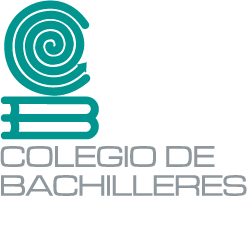 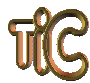 TECNOLOGÍAS DE LA INFORMACIÓN Y LA COMUNICACIÓN 1PROYECTO FINAL. CORTE 3. INSUMO3Nombre:   Plantel:    El último día de tu vida Escribe el último día de tu vida. Ya que es el último día, olvídate de enfermedades y malos rollos. Imagina que estás sano, en plenas facultades mentales y haz que el día sea perfecto.¿Con quién querrías pasarlo? ¿Y por qué justo con esa persona?¿Cuáles son los lugares a los que querrías ir por última vez? No pueden estar lejísimos porque debe darte tiempo de ir a todos en el mismo día.¿Cuál sería la última comida que pedirías?Primer plato Segundo plato Postre  Bebidas/Licores Prepara una cápsula del tiempo para que el que la desentierre sepa que estuviste allí mucho antes que él o ella. ¿Qué meterías en ella y por qué? (Tú cápsula tiene el tamaño de una caja de zapatos).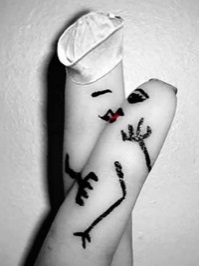 El último beso de tú vida se lo darías a….Porque….Y el último puñetazo a…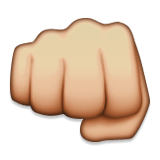 Porque…¿Qué es lo último que querrías ver? Describe la última imagen de tu vida“Y entonces cerré los ojos para siempre…” Escribe el epitafio que se leerá en tú tumba.El cura que está oficiando tú entierro se ha pasado con el vino de misa y va ebrio. ¡Escribe la despedida que te dedica!Consigues volver a la vida sólo durante un minuto para consolar a esa persona que no puede parar de llora desde que ya no está. ¿Qué le dirías?Ya que eres un fantasma tienes la oportunidad de fastidiar a alguien dándole un buen susto. ¿A quién eliges? ¿Cómo harías para que se hiciera pipí de miedo? Después del funeral, toda la gente que quieres, y te quiere, se reúne para oír las palabras póstumas que has dejado para ellos. Despídete con un discurso emotivo. Aunque no olvides que los mejores finales son los que te dejan una sonrisa. Consigue que lloren, ¡pero de risa! 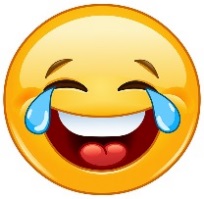 Grábalo en video y súbelo a YouTube. (Tienes minuto y medio para hacerlo)Al final del bloque, y en la fecha que indique tu profesor, envía este Insumo junto con la URL del video solicitado.